KINDERGARTEN SUPPLY LIST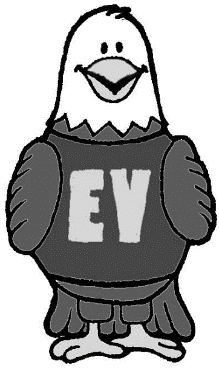 2023-2024Please do not label materials with your child’s name. All materials will be shared.1 Pair Foam Earpad Wired Headphones - 3.5mm plug1 Backpack - large enough to hold a winter coat and an 11”x18” envelope No rolling backpacks - we cannot accommodate them in our coat area3 Crayola Crayons - 24ct1 Crayola Washable Markers Broad Tip Classic - 10ct3 Clorox Disinfecting Wipes - 35ct4 Expo Dry Erase Marker, Low Odor, Ultra Fine Tip, Black2 Boxes Kleenex Tissues - 125ct1 Hand Sanitizer Clear Pump Bottle - 8oz3 Dixon Ticonderoga HB #2 Pencil Pre-Sharpened - 12ct1 School Scissors - 5" Blunt Tip1 Box Ziploc Sandwich Bags - 125ct1 Box Ziploc Freezer Bags Gallon - 38ct12 Elmer's School Glue Stick Purple, Dry Clear (skinny ones for small hands)1 Elmer's School Liquid Glue - 7 5/8oz3 Plastic Two Pocket Folder w/ Prongs – Red, Green, BlackOptional – One item from your teacher’s Kindergarten Classroom WishlistMs. Hipol: https://www.amazon.com/hz/wishlist/ls/HFXX7WIT4GPLMs. Jackson: https://www.amazon.com/hz/wishlist/ls/1RBLOBGRXT92QMs. Hansen: https://www.amazon.com/hz/wishlist/ls/2TGE1P0G38H51